4. MEDNARODNI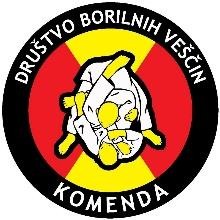 POKAL KOMENDEV JUDUDATUM:  Sobota, 12.10.2019KRAJ TEKMOVANJA: Športna dvorana Komenda, Glavarjeva cesta 37, 1218 KomendaKATEGORIJE:  
URADNA KATEGORIJA ZA SLOVENSKI POKAL: 
U12 - Mlajši dečki in mlajše deklice (2008 – 2009) 
ML. DEČKI: -27kg, -29kg,-32kg, -35kg, -38kg, -42kg, -46kg, -50kg, -55kg, +55kg
ML. DEKLICE: -25kg, -27kg, -30kg, -33kg, -36kg, -40kg,-44kg, -48kg, -52kg, +52kg
borba: 2 minutiNEURADNE KATEGORIJE:
U10 – Cicibani in cicibanke (2010 – 2011)
CICIBANI: bodo razvrščeni v kategorije od 2 – 4 najbližje po teži
CICIBANKE: bodo razvrščeni v kategorije od 2 - 4 najbližje po teži
borba: 2 minutiU14 – Starejši dečki in starejše deklice (2006 – 2007)  
ST. DEČKI:   -34kg, -38kg, -42kg, -46kg, -50kg, -55kg, -60kg, -66kg, +66kg
ST. DEKLICE: -32kg, -36kg, -40kg, -44kg, -48kg, -52kg, -57kg, -63kg, +63kg
borba: 3 minuteU16 – Mlajši kadeti in mlajše kadetinje (2004 – 2005)  
ML. KADETI: -42kg, -46kg, -50kg, -55kg, -60kg, -66kg, -73kg, -81kg, +81kg
ML. KADETINJE: -36kg, -40kg, -44kg, -48kg, -52kg, -57kg, -63kg, -70kg, +70kg
borba: 3 minuteURNIK TEKMOVANJA- 07.30 - 8.15 h prijava in tehtanje U10
- 08.15 – 8.45 h ogrevanje U10
- 8.45h pričetek tekmovanja U10- 9.45 – 10.30h prijava in tehtanje U12
- 10.30 – 11.15h ogrevanje U12
- 11.15h – 11.30h uradna otvoritev tekmovanja
- 11.30h pričetek tekmovanja U12- 12.30 – 13.15h  prijava in tehtanje U14 in U16
- 13.15 -13.45h  ogrevanje U14 in U16
- 13.45h  začetek U14 in U16Tekmovanje U12, U14 in U16 poteka po CUP sistemu z repasaži. V kategorijah z manj kot 5-imi tekmovalci po sistemu vsak z vsakim. Kar ni zajeto v propozicijah, velja pravilnik JZS.Pridržujemo si pravico, da na dan tekmovanja, odvisno od števila prijav v kategoriji U10 priredimo skupine in tekmovalce razdelimo v skupine po štiri najbližje po teži, tako da bodo vsi prejeli kolajno.TEKMOVALNA TAKSA:  12€ na tekmovalca za predhodne prijave preko JZS registra in 15€ za prijave na dan tekmovanja.NAGRADE: Prvi trije uvrščeni v kategoriji prejmejo medalje. Najboljši štirje klubi prejmejo pokale. Tekmovanja se bodo odvijala na 4 borilnih prostorih. Organizator si pridržuje pravico za delne spremembe propozicij glede na nastale okoliščine. Organizator ne prevzema odgovornosti za osebno lastnino in morebitne nastale poškodbe. V telovadnici je obvezna uporaba copat ali čistih športnih copat. Starši lahko tekmovanje spremljajo s tribun oz. iz za to urejenih prostorov. Dostop do borilnih prostorov za starše ne bo dovoljen.PRIJAVA: Za vse klube in tekmovalce je za vse kategorije obvezna predhodna prijava na tekmovanje preko JUDO REGISTRA JZS. V kolikor za kategorijo U10 to ne bo mogoče nam pošljite razpredelnico s podatki. Klubi morajo najkasneje do 1. oktobra 2019 prijaviti udeležbo in število tekmovalcev, najkasneje do srede, 9. oktobra 2019 zvečer, do 22.00 ure pa poslati točno prijavo na e-mail: bostjan1306@gmail.comKONTAKT: Vse dodatne informacije dobite preko e-maila: bostjan1306@gmail.comali gsm: 0038640/262-901.
Vabljeni!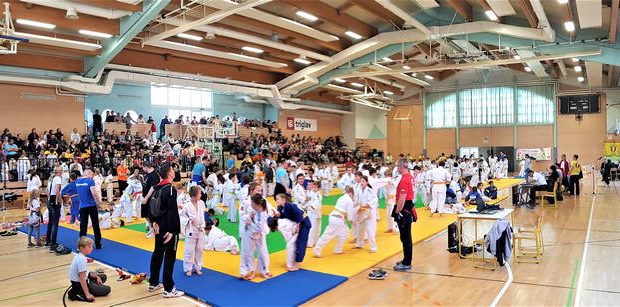 Judo klub Komenda,Boštjan Veinhandl, predsednik DBV Komenda